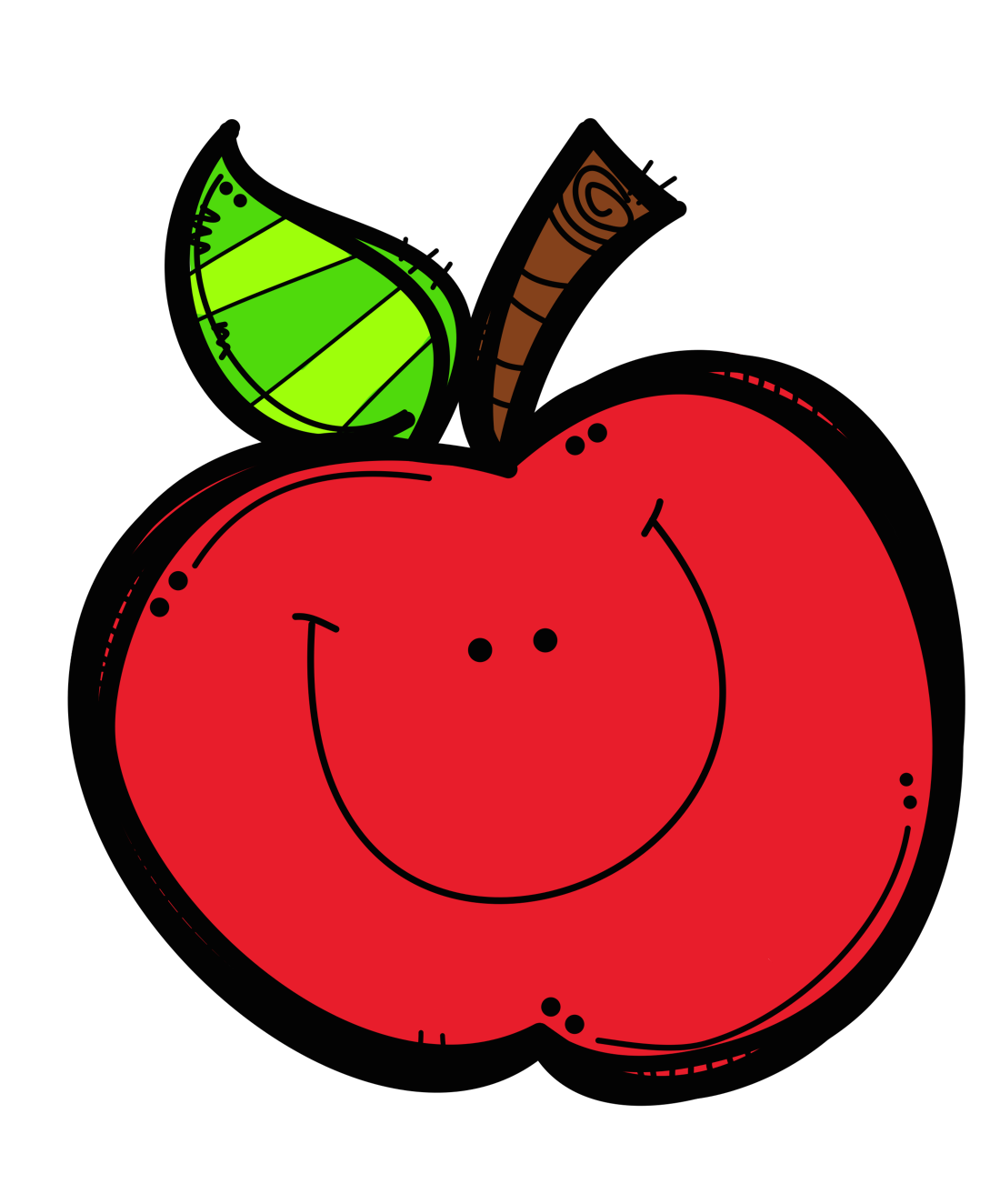 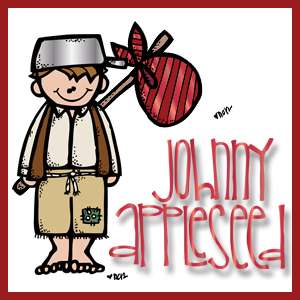 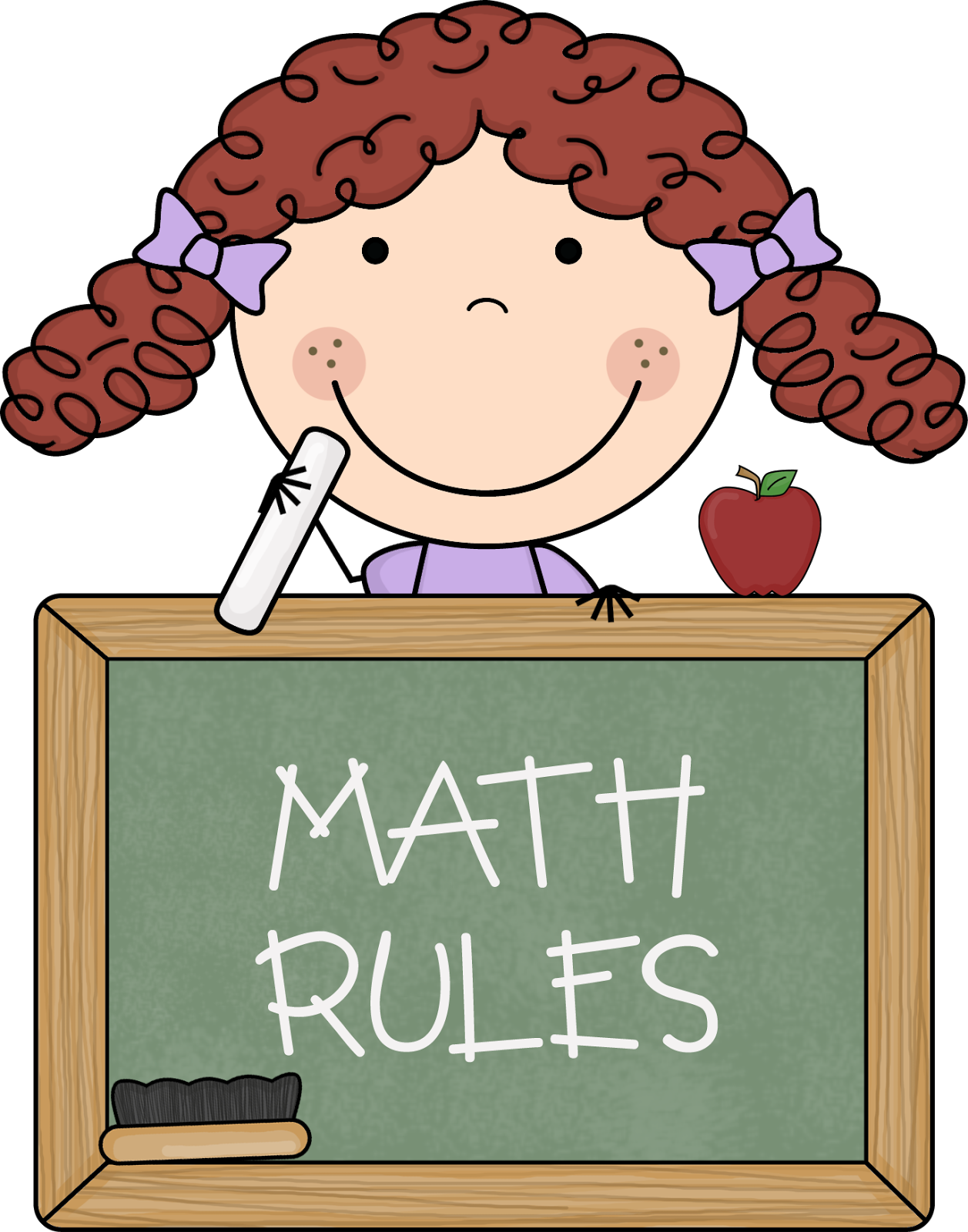 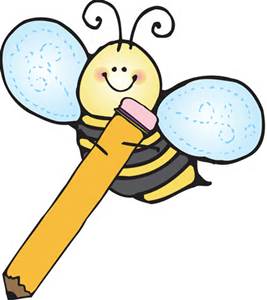 DateHomeworkMonday 9/25Math: NonePhonics: Practice FlashcardsTuesday 9/26Math: 3.1Phonics: Practice FlashcardsWednesday 9/27Math: 3.2Phonics:  Share Sheet #3Thursday 9/28Math: 3.3Phonics: Share Sheet #3 Friday 9/29Read, Read, Read!!!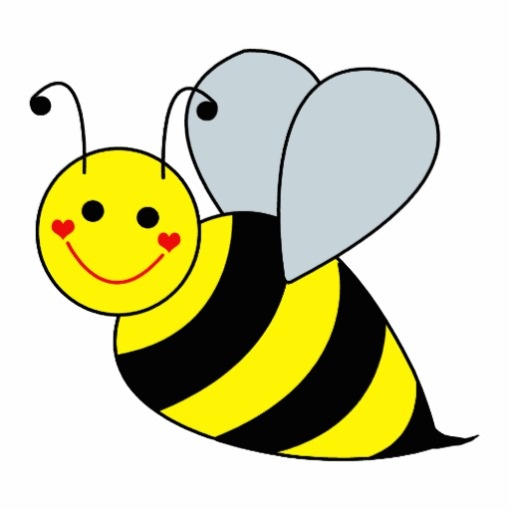 